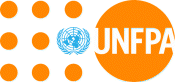 Sección V - Anexo g: Lista de verificación de los formularios DE PROPUESTASSe brinda la siguiente lista de verificación como cortesía hacia los oferentes. Utilice esta lista de verificación mientras prepara la propuesta para garantizar que contiene toda la información requerida. Esta lista de verificación es para referencia interna del oferente y no necesita presentarse junto con la propuesta.ACTIVIDADUBICACIÓNSÍ/NO/N/AOBSERVACIONES¿Ha leído y comprendido todas las instrucciones para oferentes en la Sección I de los documentos de propuesta?Sección I: Instrucciones para los OFERENTES¿Ha revisado y está de acuerdo con las condiciones generales de los contratos de UNFPA?Sección III: Condiciones generales de los contratos¿Ha revisado y está de acuerdo con las condiciones especiales para contratos de UNFPA?Sección IV: Condiciones especiales de los contratos de UNFPA¿Ha completado el formulario de presentación de la propuesta?SECCIÓN V - ANEXO B: FORMULARIO DE PRESENTACIÓN DE LA PROPUESTA¿Ha completado el formulario de identificación del oferente?Sección V - Anexo C: Formulario de identificación del OFERENTE¿Ha completado el formulario de experiencia previa del oferente?Sección V - Anexo D: Experiencia previa del OFERENTE¿Ha completado y firmado el formulario de lista de precios?Sección V - Anexo e: Formulario de lista de precios¿Ha completado el formulario de información del socio de la empresa conjunta? Sección V - Anexo F: Formulario de información del socio de empresa conjunta¿Ha revisado todos los formularios de contrato relevantes?Sección VI: formas contractuales¿Ha preparado una copia del registro de su compañía en el país de operación?¿Ha preparado una copia del balance y de los estados financieros auditados de la compañía?Sección I: Instrucciones para los oferentes, ¿Ha provisto confirmación por escrito de que su compañía no está suspendida por el sistema de las Naciones Unidas ni tampoco excluida del Grupo del Banco Mundial?Sección V - ANEXO A: Formulario de confirmación de la PROPUESTA[Complete esta página y devuélvala antes de la apertura de la licitación]( )	Los productos y/o servicios requeridos no están dentro del rango de suministro.( )	Los productos requeridos no están disponibles en este momento.( )	No podemos presentar una propuesta competitiva para los productos/servicios en este momento.( )	No podemos cumplir con las especificaciones requeridas.( )	La información provista para propósitos de propuesta es insuficiente y poco clara.( )	Su documento de SDP es demasiado complicado.( )	Se asigna un tiempo insuficiente para preparar una oferta adecuada.( )	No podemos cumplir con los requisitos de entrega.( )	No podemos adherirnos a sus términos y condiciones (especifique: términos de pagos, petición para la garantía de cumplimiento, etc.):( )	Nuestra capacidad actual está sobrecargada.( )	Cerramos durante el periodo vacacional.( )	Debimos dar prioridad a otras peticiones de clientes.( )	No vendemos directamente sino mediante distribuidores.( )	No tenemos servicio posventa disponible en el país beneficiario.( )	La persona que gestiona la propuesta está fuera de la oficina.( )	Otro (especificar)En caso de que UNFPA tuviera alguna consulta en relación con el formulario de confirmación de la propuesta y requiere una aclaración en nuestra decisión de no ofertar, UNFPA se pondrá en contacto con la persona local siguiente que lo podrá asistir: Sección V - Anexo B: Formulario de presentación de la  y                 Sección I: Instrucciones para la cláusula de oferentes 2.3.¿Ha provisto una copia de cualquier política social o ambiental de su compañía y la documentación relacionada?Sección I: Instrucciones para los oferentes, cláusula 38¿Ha revisado los requisitos del Pacto Mundial de las Naciones Unidas?Sección I: Instrucciones para los oferentes, cláusula 38¿Ha sellado y marcado la propuesta según las instrucciones para los oferentes?Sección I: Instrucciones para los oferentes, cláusulas 18.3 y 18.34Para la presentación a través del correo electrónico, ¿el tamaño total de la propuesta es menos de 10MB?  Sección I: Instrucciones para los oferentes, cláusula 18.3.3¿Ha tenido en cuenta el plazo de cierre de la oferta?Carta de invitación número 4¿Ha provisto información sobre los requisitos de calificación del proveedor?, CLAUSULA 28 y SECCIÓN V - ANEXO B: FORMULARIO DE PRESENTACIÓN DE LA PROPUESTA¿Ha provisto pruebas que el oferente ha completado exitosamente al menos un contrato similar dentro de los últimos tres años para la provisión de bienes/servicios? CLAUSULA 28¿Ha provisto detalles de contacto de bancos comerciales y nombres de personas de contacto con quienes UNFPA pueda consultar su opinión?¿Ha provisto documentación suficiente de la capacidad de su compañía para asumir los servicios, es decir,Lista de contratos/LTA similares ejecutados por otros clientes que incluyen detalles de contacto.Prueba de que el oferente posee experiencia en el área geográfica.Al menos tres años de experiencia en el cumplimiento de contratos/acuerdos a largo plazo similaresSección V - Anexo D: Experiencia previa del OFERENTE y  CLAUSULA 28¿Ha provisto documentación suficiente de la capacidad de gestión de la compañía?Detalles de la estructura de gestión de la compañíaExistencia de sistemas de garantía de calidad. SECCIÓN V - ANEXO C: FORMULARIO DE IDENTIFICACIÓN DEL OFERENTE¿Ha presentado los certificados de sus clientes en respaldo a las operaciones satisfactorias de los bienes/servicios como se especifica anteriormente? Sección V - Anexo D: Experiencia previa del OFERENTE¿Ha verificado la Sección I: Instrucciones para los ofertantes, cláusulas 15 y 16 y ha presentado toda la documentación requerida en los formatos correctos? Sección I: Instrucciones para los licitantes, cláusulas 15 y 16